FB149  КОЖАНЫЕ ПЕРЧАТКИ 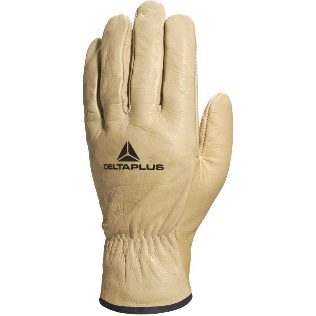 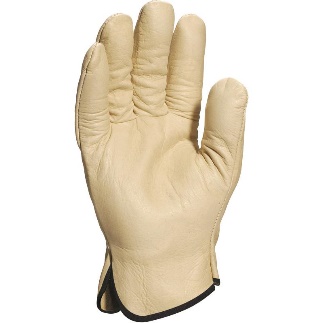 Цвет: бежевыйРазмер: 08, 09, 10СПЕЦИФИКАЦИЯПерчатки из натуральной цельной воловьей кожи (толщина 1.1-1.3 мм) Технические характеристики EN388: 3 1 2 2 Устойчивость к истиранию – 3 Устойчивость к порезам – 1 Устойчивость к разрывам – 2 Устойчивость к проколам – 2 